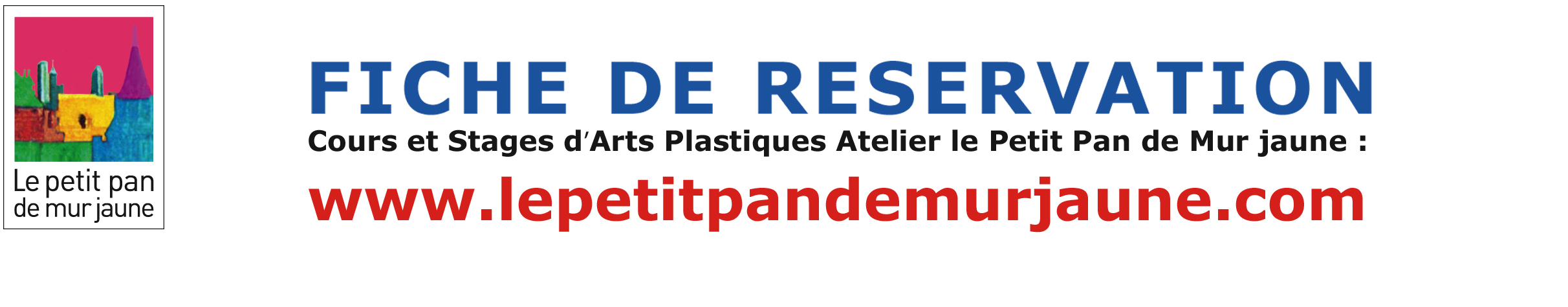 NOM                                      Prénom                            Tél             Email                                         Nom prénom de l’enfant Adresse  Je mʼinscris  (j’inscris mon enfant)                      au stage (au cours) dʼIsabelle Decoster  du                              au  Jʼatteste avoir pris connaissance du règlement intérieur* des lieux de cours et de stages et je mʼengage à le respecter.  je certifie avoir une assurance responsabilité civile et je renonce à engager des poursuites à lʼencontre de Madame Decoster en cas dʼaccident, de problèmes qui surviendraient à mes enfants ou à moi-même dans le cadre des cours et stages et ce, sans que la responsabilité de Madame Decoster soit engagée. * Le stage se déroule dans un esprit de partage dans le groupe dans une ambiance créative et détendue, les horaires sont à respecter afin de ne pas en perturber le déroulement.  Les thèmes sont imposés avec liberté de développement personnel possible sans perturber les recherches du groupe. Le stage se fait en atelier ou à lʼextérieur en fonction du thème abordé et de la météo. Il est conseillé de prendre le temps de regarder les démonstrations et de prendre des notes. Le matériel de peinture de chacun peut être laissé sur place sans problème durant les stages. La coupure du midi se fait sur une heure. Thé, café, boissons fraîches sont à votre disposition. Certains lieux occupés nous sont offerts par nos hôtes à titre gratuit, ils doivent être respectés. Tarifs :  Stage enfants 55 € ou 80 € 2 ou 3 jours matériel inclus 14 H à 18 H.  Cours adultes à la séance 3 H  35 €  2 H  25 €  matériel non inclus. Kit découverte d’une technique 68 € 2 h 30 matériel inclus.Mini-stages adultes : 88€ 3 H matériel inclus.Stages adultes samedi a m : 70 € soit ½ journée. Dimanche : 1 jour soit 8 H de stage 170 €.Weekend : un jour 1/2 190 € soit 12 H de stage. Horaires : 10h – 13h et 14h – 18h ou 19h. Horaires dʼété pour le carnet de voyage: 8h30 – 11h30 et 16h - 20h. Le matériel de peinture nʼest pas fourni sauf mention contraire.Equipement mis à disposition : documentation : livres, documents, photocopies, chevalet, table, pot, chiffon, thé et café et petit matériel de « dépannage ». Je joins un acompte de 50 €, le solde est à régler impérativement à lʼarrivée, dès le 1e jour du stage.Conditions dʼannulation : si votre annulation nous parvient 3 semaines (21 jours) avant la date de début du stage,  votre acompte vous sera totalement remboursé. Si votre annulation nous parvient après 21 jours, la totalité de lʼacompte restera acquise au professeur. Lʼinsuffisance du nombre de participants peut être un motif dʼannulation, dans ce cas, nous nous engageons à vous rembourser la totalité de lʼavance en vous retournant votre chèque et à vous prévenir au plus tard 4 jours avant la date prévue.Informations et inscriptions T 0422160037 – M 0661491865 Atelier le petit pan de mur jaune 3 rue  Saint-Joseph 06300 Nice (vieux Nice)  M contact@lepetitpandemurjaune.com ou  isabelledecoster60@gmail.com    Toutes les informations sur le site : liste du matériel, descriptif du stage, informations sur les lieux, plan www.lepetitpandemurjaune.com  -  www.facebook.com/petitpandemurjaune Le                                                            signature